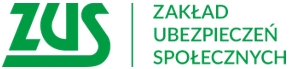 Rodzice znowu skorzystają z dodatkowego zasiłku opiekuńczego Od 9  listopada  ponownie rodzicom przysługuje dodatkowy zasiłek opiekuńczy. Okres wypłaty zasiłku został przedłużony do 24 grudnia 2020 r. Można się o niego starać, m.in. w razie zamknięcia z powodu COVID-19 żłobka, klubu dziecięcego, przedszkola, szkoły lub innej placówki, do której uczęszcza dziecko.Dodatkowy zasiłek opiekuńczy przysługuje ubezpieczonym rodzicom na opiekę nad dziećmi do lat 8, a także na starsze dzieci z odpowiednim orzeczeniem o niepełnosprawności, tzn. na dzieci do 16 lat, które mają orzeczenie o niepełnosprawności; do 18 lat, na te, które mają orzeczenie o znacznym lub umiarkowanym stopniu niepełnosprawności, oraz do 24 lat, w przypadku orzeczenia o potrzebie kształcenia specjalnego.Do zasiłku uprawnieni są również rodzice lub opiekunowie pełnoletnich osób niepełnosprawnych, zwolnieni od wykonywania pracy z powodu konieczności zapewnienia opieki nad taką osobą, w przypadku zamknięcia z powodu COVID-19 placówki, do której uczęszcza dorosła osoba niepełnosprawna.Dodatkowy zasiłek przysługuje także w przypadku braku możliwości sprawowania opieki przez nianię, z którą rodzic ma zawartą umowę uaktywniającą lub w przypadku braku możliwości sprawowania opieki przez opiekuna dziennego z powodu COVID-19.Wprowadzony został także obowiązek, uruchomienia przez szkoły podstawowe opieki dla uczniów klas I-III, dzieci osób zatrudnionych w podmiotach wykonujących działalność leczniczą oraz realizujących zadania publiczne w związku ze zwalczaniem COVID-19 – informuje Marlena Nowicka – regionalna rzeczniczka prasowa ZUS w Wielkopolsce – W takiej sytuacji rodzice dziecka, którzy chcą skorzystać z opieki, składają do dyrektora szkoły wniosek o objęcie ich dziecka opieką. Rodzicom dziecka, którzy wystąpili o taką opiekę i z niej korzystają,  nie przysługuje zatem dodatkowy zasiłek opiekuńczy.Oświadczenie o sprawowaniu opieki należy złożyć u swojego płatnika składek, pracownik składa je do swojego pracodawcy, zleceniobiorca do swojego zleceniodawcy, a osoba prowadzące działalność gospodarczą bezpośrednio w ZUS.  Oświadczenie to jest jednocześnie wnioskiem o dodatkowy zasiłek opiekuńczy. Osoby prowadzące działalność mogą to zrobić drogą elektroniczną przez Platformę Usług Elektronicznych.Należy jednak pamiętać, że świadczenie nie przysługuje, jeśli drugi z rodziców dziecka może zapewnić dziecku opiekę (np. jest bezrobotny, korzysta z urlopu rodzicielskiego czy urlopu wychowawczego). Zasiłku nie otrzymają również rodzice, którzy pomimo otwarcia placówki, podejmą decyzję o pozostawieniu dziecka w domu.